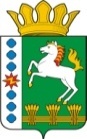 КОНТРОЛЬНО-СЧЕТНЫЙ ОРГАН ШАРЫПОВСКОГО МУНИЦИПАЛЬНОГО ОКРУГАКрасноярского краяЗаключениена проект Постановления администрации Шарыповского муниципального округа «О внесении изменений в постановление администрации Шарыповского муниципального округа от 27.07.2021 № 574-п «Об утверждении муниципальной программы Шарыповского муниципального округа «Развитие физической культуры, спорта и туризма» (в ред. от 27.07.2021, от 18.11.2021, от 06.05.2022, от 21.07.2022, от 07.10.2022, от 25.11.2022, от 15.05.2023)07 июля 2023 год 	            					                                № 34Настоящее экспертное заключение подготовлено Контрольно – счетным органом Шарыповского муниципального округа Красноярского края на основании ст. 157 Бюджетного  кодекса Российской Федерации, ст. 9 Федерального закона от 07.02.2011 № 6-ФЗ «Об общих принципах организации и деятельности контрольно – счетных органов субъектов Российской Федерации и муниципальных образований», ст. 15 Решения Шарыповского окружного Совета депутатов от 29.09.2021 № 17-136р «Об утверждении Положения о Контрольно – счетном органе Шарыповского муниципального округа Красноярского края» и в соответствии со стандартом организации деятельности Контрольно-счетного органа Шарыповского муниципального округа Красноярского края СОД 2 «Организация, проведение и оформление результатов финансово-экономической экспертизы проектов Решений Шарыповского окружного Совета депутатов и нормативно-правовых актов по бюджетно-финансовым вопросам и вопросам использования муниципального имущества и проектов муниципальных программ» утвержденного приказом Контрольно-счетного органа Шарыповского муниципального округа Красноярского края от 25.01.2021 № 03.Представленный на экспертизу проект Постановления администрации Шарыповского муниципального округа «О внесении изменений в постановление администрации Шарыповского муниципального округа от 27.07.2021 № 574-п «Об утверждении муниципальной программы Шарыповского муниципального округа «Развитие физической культуры, спорта и туризма» (в ред. от 27.07.2021, от 18.11.2021, от 06.05.2022, от 21.07.2022, 07.10.2022, от 25.11.2022, от 15.05.2023) направлен в Контрольно – счетный орган Шарыповского муниципального округа Красноярского края 6 июля 2023 года. Разработчиком данного проекта Программы является муниципальное казенное учреждение «Управление спорта и туризма  Шарыповского муниципального округа».Основанием для разработки муниципальной программы является:- статья 179 Бюджетного кодекса Российской Федерации;- постановление администрации Шарыповского муниципального округа от 13.04.2021 № 288-п «Об утверждении Порядка принятия решений о разработке муниципальных программ Шарыповского муниципального округа, их формирования и реализации» (в ред. от 22.07.2022, от 04.04.2023);- распоряжение администрации Шарыповского муниципального округа от 21.07.2021 № 374-р «Об утверждении перечня муниципальных программ Шарыповского муниципального округа» (в ред. от 03.08.2022).Исполнитель Программы муниципальное казенное учреждение «Управление спорта и туризма Шарыповского муниципального округа».Соисполнители муниципальной программы отсутствуют.Мероприятие проведено 6 – 7 июля 2023 года.В ходе подготовки заключения Контрольно – счетным органом Шарыповского муниципального округа Красноярского края были проанализированы следующие материалы:- проект Постановления администрации Шарыповского муниципального округа «О внесении изменений в постановление администрации Шарыповского муниципального округа от 27.07.2021 № 574-п «Об утверждении муниципальной программы Шарыповского муниципального округа «Развитие физической культуры, спорта и туризма» (в ред. от 27.07.02021, от 18.11.2021, от 06.05.2022, от 21.07.2022, от 07.10.2022, от 25.11.2022, от 15.05.2023);-  паспорт муниципальной программы «Об утверждении муниципальной программы Шарыповского муниципального округа «Развитие физической культуры, спорта и туризма».Подпрограммы муниципальной программы:Развитие массовой физической культуры и спорта;Развитие туризма;Обеспечение реализации муниципальной программы.          Цели муниципальной программы:1. Создание условий, обеспечивающих возможность населению округа систематически заниматься физической культурой и спортом, формирование системы подготовки спортивного резерва;2. Развитие туризма на территории округа;4. Создание условий для эффективного управления и развития физической культуры, спорта и туризмаЗадачи муниципальной программы:1. Обеспечение развития массовой физической культуры на территории округа, развитие инфраструктуры физической культуры и спорта, в том числе устройство спортивных объектов;2. Реализация программ спортивной подготовки по видам спорта в соответствии с требованиями федеральных стандартов спортивной подготовки, создание условий для формирования, подготовки и сохранения спортивного резерва;3.  Создание условий для устойчивого развития внутреннего туризма в округе;4. Создание условий для эффективного, ответственного и прозрачного управления финансовыми ресурсами в рамках выполнения установленных функций и полномочий в сфере спорта и туризмаРассмотрев представленные материалы к проекту Постановления установлено следующее:В соответствии с проектом Постановления вносятся в паспорт муниципальной программы изменения по строке (пункту) «Ресурсное обеспечение  муниципальной  программы».После внесения изменений строка  будет читаться:Увеличение бюджетных ассигнований по муниципальной программе в 2023 году в сумме 24 281 873,00 руб. (102,33%), в том числе: за счет средств краевого бюджета в сумме 24 000 000,00 руб. (100,00%); за счет средств бюджета округа в сумме 231 873,00 руб. (1,00%); за счет средств внебюджетных источников в сумме 50 000,00 руб. (27,78%).          В подпрограмму «Развитие массовой физической культуры и спорта» вносятся изменения по строке «Объемы и источники финансирования подпрограммы». После внесения изменений строка будет читаться:Увеличение бюджетных ассигнований по подпрограмме «Развитие массовой физической культуры и спорта» в 2023 году в сумме 24 224 115,00 руб. (131,81%), в том числе:за счет средств краевого бюджета увеличение в сумме 24 000 000,00 руб. (100,00%) на новое мероприятие 2.2 «Поставка, установка эллинга и приобретение автотранспорта» с целью приобретения и ввода в эксплуатацию эллинга с целью развития парусного спорта в с. Парное и оснащение грузопассажирским автобусом МБУ ДО "Спортивная школа Шарыповского МО" в 2023 году. за счет средств бюджета округа увеличение в сумме 174 115,00 руб. (0,97%), в том числе:         - уменьшение в сумме 40 500,00 руб. по мероприятию 1.6 «Устройство плоскостных спортивных сооружений в сельской местности» округа в связи с отказом в допуске к участию в конкурсе на предоставление иных межбюджетных трансфертов;               - уменьшение в сумме 51 000,00 руб. по мероприятию 1.7 «Модернизация и укрепление материально-технической базы муниципальных физкультурно-спортивных организаций и муниципальных образовательных организаций, осуществляющих деятельность в области физической культуры и спорта» в связи с отказом в допуске к участию в конкурсе на предоставление субсидии;         - увеличение в сумме 23 115,00 руб. по мероприятию 2.1 «Обеспечение деятельности (оказание услуг) подведомственных учреждений»;          - увеличение в сумме 242 500,00 руб. по мероприятию 2.2 ««Поставка, установка эллинга и приобретение автотранспорта» для обеспечения доли муниципального софинансирования.за счет внебюджетных источников увеличение в сумме 50 000,00 руб. (27,78%) по мероприятию 1.8 «Безвозмездные пожертвования (СШ Шарыповского МО)» на приобретение инвентаря и экипировки для спортивной подготовки парусного спорта.            По подпрограмме «Развитие массовой физической культуры и спорта» по мероприятиям 2023 года вносятся изменения: наименования мероприятия 1.6 «Устройство плоскостных спортивных сооружений в сельской местности» изменено на наименование 1.6 «Приобретение основных средств» и перераспределены на него средства бюджета округа в сумме 100 000,00 руб. с мероприятия 1.8 «Приобретение основных средств».      В подпрограмму «Обеспечение реализации муниципальной программы» вносятся изменения по строке «Объемы и источники финансирования подпрограммы». После внесения изменений строка будет читаться:           Увеличение бюджетных ассигнований по подпрограмме «Обеспечение реализации муниципальной программы» в 2023 году счет средств бюджета округа в сумме 57 758,00 руб. (1,14%) по мероприятию 1.1 «Руководство и управление в сфере установленных функций и полномочий, осуществляемых казенными учреждениями» на повышение оплаты труда отдельным категориям работников МКУ «УСиТ».При проверке правильности планирования и составления муниципальной программы нарушений не установлено.На основании выше изложенного Контрольно – счетный орган Шарыповского муниципального округа Красноярского края предлагает администрации Шарыповского муниципального округа принять проект Постановления администрации Шарыповского муниципального округа «О внесении изменений в постановление администрации Шарыповского муниципального округа от 27.07.2021 № 574-п «Об утверждении муниципальной программы Шарыповского муниципального округа «Развитие физической культуры, спорта и туризма» (в ред. от 27.07.2021, от 18.11.2021, от 06.05.2022, от 21.07.2022, от 07.10.2022, от 25.11.2022, от 15.05.2023).Председатель                                                                        				Г.В. СавчукРесурсное обеспечение  муниципальной  программы Предыдущая редакцияПредлагаемая редакция (проект Постановления)Ресурсное обеспечение  муниципальной  программы Общий объем бюджетных ассигнований на реализацию муниципальной программы  составляет 127 043 366,28  руб., из них:2021 год – 25 412 706,14 руб.;2022 год – 35 277 640,14 руб.;2023 год – 23 729 820,00 руб.;2024 год – 21 311 600,00 руб.;2025 год – 21 311 600,00 руб.в том числе за счет средств:федерального бюджета  345 984,46 руб., из них:2021 год – 202 512,45 руб.;2022 год – 143 472,01 руб.;2023 год – 0,00 руб.;2024 год – 0,00 руб.;2025 год – 0,00 руб.краевого бюджета  8 025 602,76 руб., из них:2021 год – 1 508 501,73 руб.;2022 год – 6 212 501,03 руб.;2023 год – 304 600,00 руб.;2024 год – 0,00 руб.;2025 год – 0,00 руб.бюджет округа  112 385 483,76 руб., из них:2021 год – 21 536 781,05 руб.;2022 год – 25 330 282,71 руб.;2023 год – 23 245 220,00 руб.;2024 год – 21 136 600,00 руб.;2025 год – 21 136 600,00 руб.внебюджетных источников 6 286 295,30 руб., из них:2021 год –  2 164 910,91 руб.;2022 год –  3 591 384,39 руб.;2023 год –     180 000,00 руб.;2024 год –    175 000,00 руб.;2025 год –     175 000,00 руб.Общий объем бюджетных ассигнований на реализацию муниципальной программы  составляет 151 325 239,28  руб., из них:2021 год – 25 412 706,14 руб.;2022 год – 35 277 640,14 руб.;2023 год – 48 011 693,00 руб.;2024 год – 21 311 600,00 руб.;2025 год – 21 311 600,00 руб.в том числе за счет средств:федерального бюджета  345 984,46 руб., из них:2021 год – 202 512,45 руб.;2022 год – 143 472,01 руб.;2023 год – 0,00 руб.;2024 год – 0,00 руб.;2025 год – 0,00 руб.краевого бюджета  32 025 602,76 руб., из них:2021 год – 1 508 501,73 руб.;2022 год – 6 212 501,03 руб.;2023 год – 24 304 600,00 руб.;2024 год – 0,00 руб.;2025 год – 0,00 руб.бюджет округа  112 617 356,76 руб., из них:2021 год – 21 536 781,05 руб.;2022 год – 25 330 282,71 руб.;2023 год – 23 477 093,00 руб.;2024 год – 21 136 600,00 руб.;2025 год – 21 136 600,00 руб.внебюджетных источников 6 336 295,30 руб., из них:2021 год –  2 164 910,91 руб.;2022 год –  3 591 384,39 руб.;2023 год –     230 000,00 руб.;2024 год –    175 000,00 руб.;2025 год –     175 000,00 руб.Объемы и источники финансирования подпрограммы Предыдущая редакцияПредлагаемая редакция (проект Постановления)Объемы и источники финансирования подпрограммы Общий объем бюджетных ассигнований на реализацию подпрограммы за счет средств районного бюджета составляет 50 331 886,00 руб., из них:2023 год – 18 377 404,00 руб.;2024 год – 15 977 241,00 руб.;2025 год – 15 977 241,00 руб.за счет средств краевого бюджета составляет 304 600,00 руб.,  в том числе:2023 год – 304 600,00 руб.;2024 год – 0,00 руб.;2025 год – 0,00 руб.за счет средств бюджета округа составляет 49 497 286,00 руб.,  в том числе:2023 год – 17 892 804,00 руб.;2024 год – 15 802 241,00 руб.;2025 год – 15 802 241,00 руб.за счет внебюджетных источников составляет  530 000,00 руб.,  в том числе:2023 год – 180 000,00 руб.;2024 год – 175 000,00 руб.;2025 год – 175 000,00 руб.Общий объем бюджетных ассигнований на реализацию подпрограммы за счет средств районного бюджета составляет 74 556 001,00 руб., из них:2023 год – 42 601 519,00 руб.;2024 год – 15 977 241,00 руб.;2025 год – 15 977 241,00 руб.за счет средств краевого бюджета составляет 24 304 600,00 руб.,  в том числе:2023 год – 24 304 600,00 руб.;2024 год – 0,00 руб.;2025 год – 0,00 руб.за счет средств бюджета округа составляет 49 671 401,00 руб.,  в том числе:2023 год – 18 066 919,00 руб.;2024 год – 15 802 241,00 руб.;2025 год – 15 802 241,00 руб.за счет внебюджетных источников составляет  580 000,00 руб.,  в том числе:2023 год – 230 000,00 руб.;2024 год – 175 000,00 руб.;2025 год – 175 000,00 руб.Объемы и источники финансирования подпрограммы Предыдущая редакцияПредлагаемая редакция (проект Постановления)Объемы и источники финансирования подпрограммы Общий объем бюджетных ассигнований на реализацию подпрограммы  составляет 14 858 134,00 руб., по годам реализации:2023 год – 5 045 416,00 руб.;2024 год – 4 906 359,00 руб.;2025 год –  4 906 359,00 руб.из них:за счет средств бюджета округа 14 858 134,00 руб.,  в том числе:2023 год – 5 045 416,00 руб.;2024 год – 4 906 359,00 руб.;2025 год –  4 906 359,00 руб.Общий объем бюджетных ассигнований на реализацию подпрограммы  составляет 14 915 892,00 руб., по годам реализации:2023 год – 5 103 174,00 руб.;2024 год – 4 906 359,00 руб.;2025 год –  4 906 359,00 руб.из них:за счет средств бюджета округа 14 915 892,00 руб.,  в том числе:2023 год – 5 103 174,00 руб.;2024 год – 4 906 359,00 руб.;2025 год –  4 906 359,00 руб.